KẾ HOẠCH THỰC TẬP TỐT NGHIỆPKính gửi: - Tôi tên:………………………….; MSSV: ……………………, hiện là sinh viên năm 3, ngành ……………………., Khoa Kỹ thuật Thực phẩm và Môi Trường, Trường Đại học Nguyễn Tất Thành. Căn cứ theo kế hoạch học tập của khoa Kỹ thuật Thực phẩm và Môi Trường dành cho sinh viên ngành ………………………………………. và kế hoạch tiếp nhận sinh viên từ các Trường Đại học đến thực tập thực tế tại ………………………………………….. Tôi xin gửi kế hoạch thực tập như sau:- Thời gian (dự kiến): Từ ……………. đến…………….. (XX tuần)- Kế hoạch và nội dung thực hiện:Kính mong quý Cơ quan xem xét kế hoạch và nội dung thực tập đề xuất để hỗ trợ hướng dẫn chúng tôi hoàn thành đợt thực tập thực tế này.Trân trọng cảm ơn,                                                                          Tp.Hồ Chí Minh, ngày       tháng      năm Xác nhận của GVHD			                      NGƯỜI LÀM ĐƠN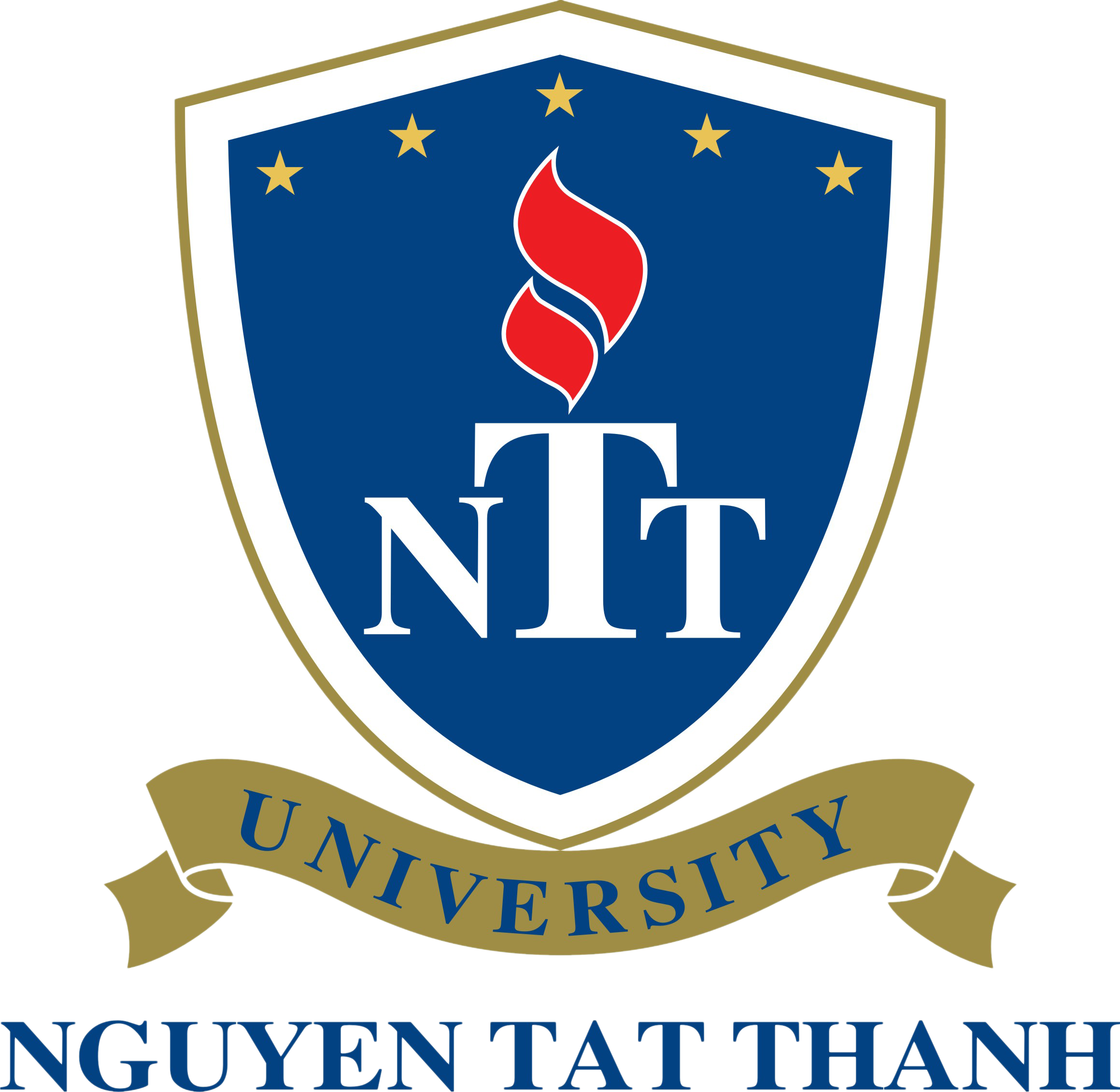 TRƯỜNG ĐẠI HỌC NGUYỄN TẤT THÀNHĐịa chỉ: 300A, Nguyễn Tất Thành, P.13, Q.4 – Tp.HCMĐiện thoại: (08) 3.9411.187- Fax: (08) 3.9411.187Website: www.ntt.edu.vn – Email: hoathucpham@ntt.edu.vnThời gianMục đíchNội dungTuần 1Tuần 2Tuần 3Tuần 4Tuần 5Tuần 6Tuần 7Tuần 8Tuần 9Tuần 10Tuần 11Tuần 12